07.06.2023Делегация города Мурманска приняла участие в Фестивале культуры и арт-туризма в городе Аланье.Международный фестиваль культуры и арт-туризма проходит в Аланье ежегодно. Традиционно мэрия Аланьи приглашает делегации городов-побратимов принять участие в праздничных мероприятиях. В 2023 году тема Фестиваля приурочена к празднованию 100-летия независимости Турецкой Республики - Независимые Тюркские государства. Помимо гостей из городов-побратимов Аланьи в фестивале приняли участие делегации из следующих стран: Азербайджан, Казахстан, Киргизия, Венгрия, Узбекистан, Туркменистан, Турецкая Республика Северного Кипра, а также представители посольств этих стран. Визит осуществлялся в рамках Соглашения об установлении побратимских отношений между Мурманском (Российская Федерация) и Аланьей (Турецкая Республика), подписанным 14.02.2014.Фотоматериалы предоставлены муниципалитетом города Аланьи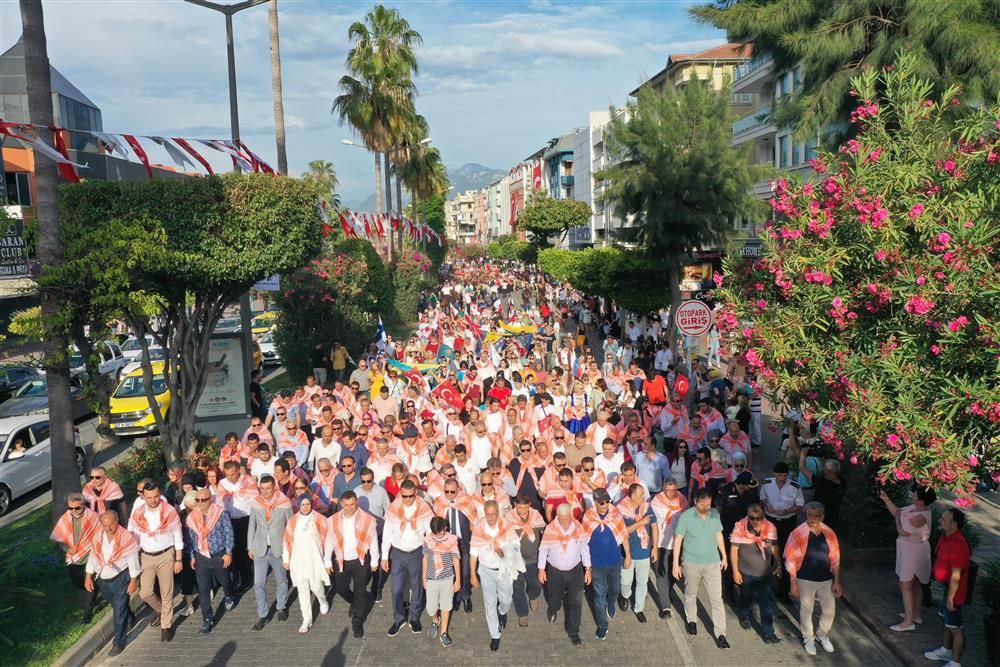 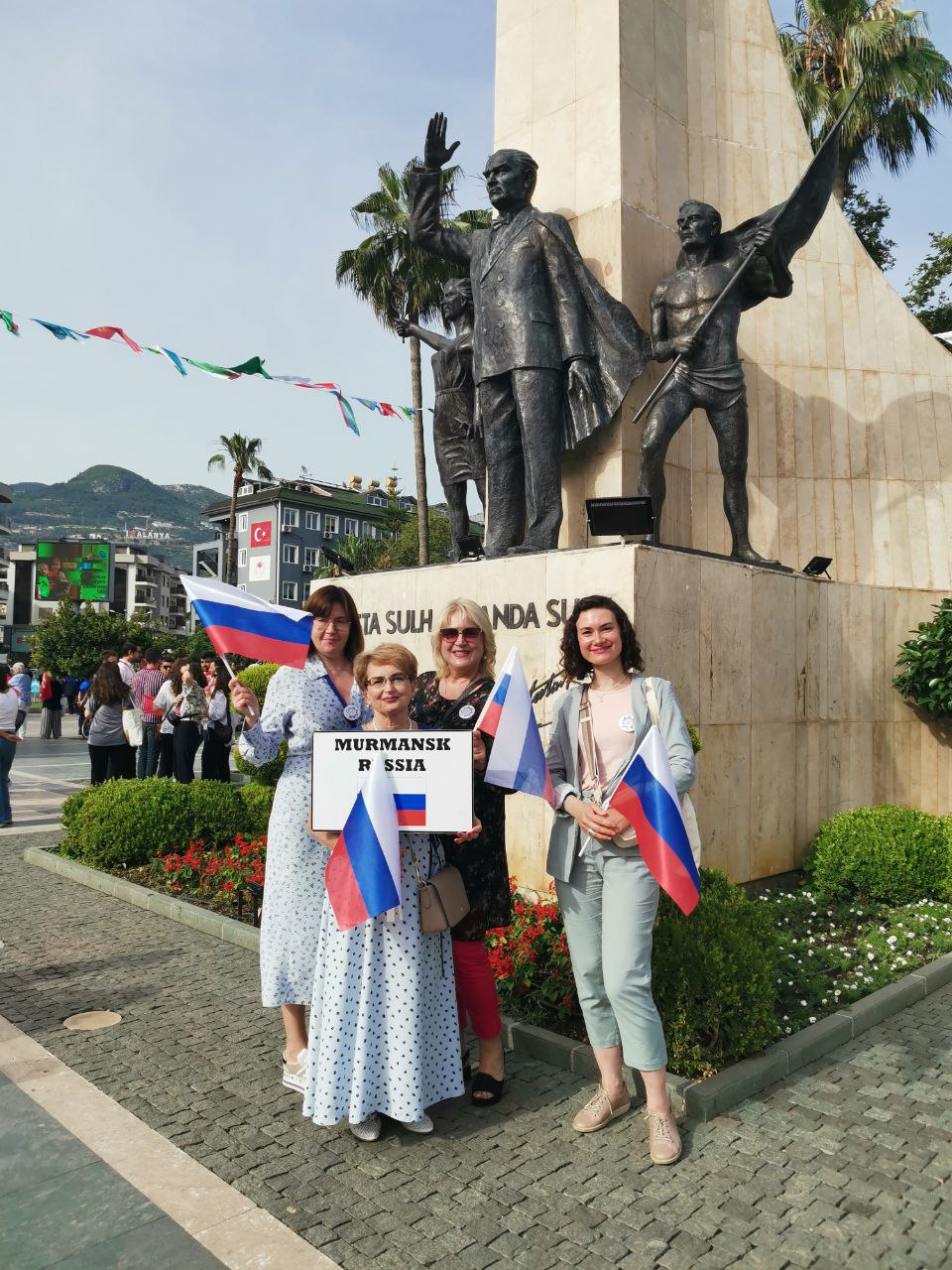 